XXVIII. CAMPEONATO EUROPEO DE TIRO CON PROPULSORY ARCO PREHISTÓRICOManga de San Adrián-Leizarrate (Gipuzkoa)30 junio-1 julio 2018HOJA DE INSCRIPCIÓN(Nombre)................................................................................., acepto el reglamento del campeonato europeo de tiro con propulsor y arco prehistórico, y descargo a los organizadores de la manga de San Adrian 2018 de cualquier responsabilidad en caso de accidente.En (lugar):................................................., (fecha) ...............................   FirmaEnviar la hoja de inscripción por correo o mail antes del 25 de junio de 2018 a la dirección siguiente:Jesus Tapia (Sociedad de Ciencias Aranzadi)Zorroagagaina 11, 20014 Donostia (Gipuzkoa)                   jtapia@aranzadi.eus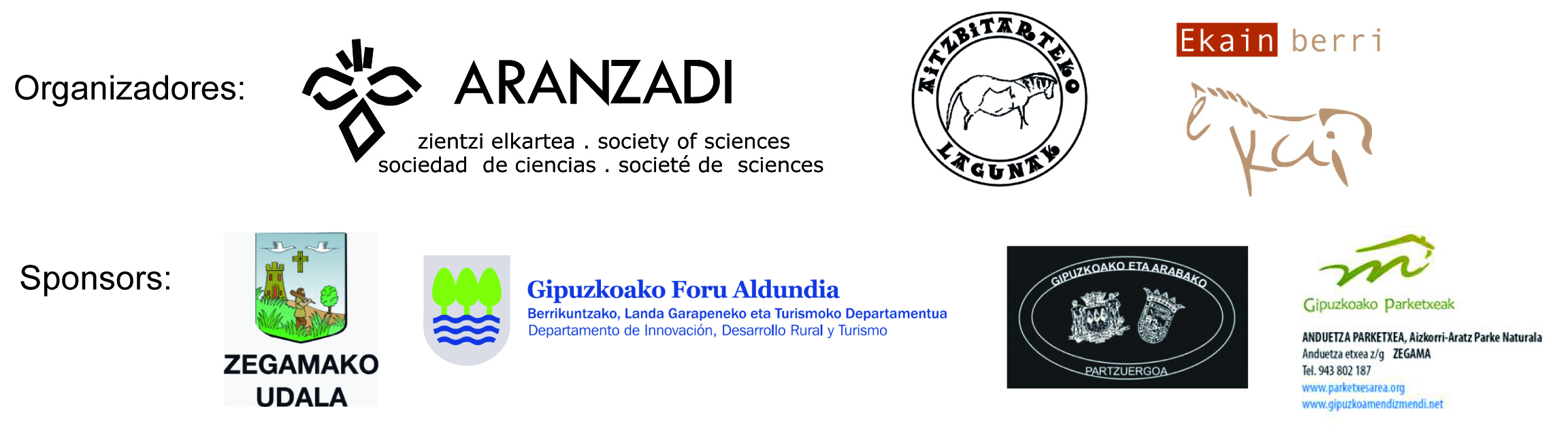 APELLIDO NOMBRE NOMBRE NOMBRECATEGORÍA DIRECCIÓN DIRECCIÓN DIRECCIÓNTELÉFONO E-MAIL E-MAIL E-MAILTIRO CON PROPULSOR                                                                          TIRO AL ARCOTIRO CON PROPULSOR                                                                          TIRO AL ARCOTIRO CON PROPULSOR                                                                          TIRO AL ARCOTIRO CON PROPULSOR                                                                          TIRO AL ARCOTIRO CON PROPULSOR                                                                          TIRO AL ARCOTIRO CON PROPULSOR                                                                          TIRO AL ARCOTIRO CON PROPULSOR                                                                          TIRO AL ARCOTIRO CON PROPULSOR                                                                          TIRO AL ARCOTIRO CON PROPULSOR                                                                          TIRO AL ARCOTIRO CON PROPULSOR                                                                          TIRO AL ARCOTIRO CON PROPULSOR                                                                          TIRO AL ARCOTIRO CON PROPULSOR                                                                          TIRO AL ARCOTIRO CON PROPULSOR                                                                          TIRO AL ARCOTIRO CON PROPULSOR                                                                          TIRO AL ARCOTIRO CON PROPULSOR                                                                          TIRO AL ARCOTIRO CON PROPULSOR                                                                          TIRO AL ARCOSábado (4 euros)Sábado (4 euros)Domingo (4 euros)Domingo (4 euros)Domingo (4 euros)ACOMPAÑANTE(S)ACOMPAÑANTE(S)ACOMPAÑANTE(S)COMIDASSábado 30 junio comidaadultoadultoadultoadultoadulto12 eurosSábado 30 junio comidaniño/a -14  añosniño/a -14  añosniño/a -14  añosniño/a -14  añosniño/a -14  años6 eurosSábado 30 junio cenaCompetidorCompetidorCompetidorCompetidoradultogratisSábado 30 junio cenaCompetidorCompetidorCompetidorCompetidorniño/agratisSábado 30 junio cenaAcompañanteAcompañanteAcompañanteAcompañanteadulto12 eurosSábado 30 junio cenaAcompañanteAcompañanteAcompañanteAcompañanteniño/a6 eurosDomingo 1 juliocomidaadultoadultoadultoadultoadulto12 eurosDomingo 1 juliocomidaniño/aniño/aniño/aniño/aniño/a6 euros